Bette Davis EyesDonna Weiss and Jackie DeShannon 1974 (as recorded by Kim Carnes 1981)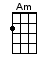 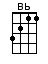 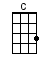 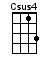 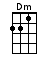 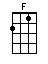 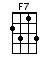 INTRO:  / 1 2 3 4 /[Bb][Dm] / [C] /[Bb][Dm] / [C] /[Bb][Dm] / [C] /[Bb][Dm] / [C]Her hair is Harlow [Bb] gold [Dm] / [C]Her lips sweet sur-[Bb]prise [Csus4] / [F]Her hands are never [Bb] cold [Dm] / [C]She's got Bette Davis [F] eyesShe'll turn her [Am] music [Bb] on you [Dm] / [C]You won't have to think [Bb] twice [C] / [Dm]She's pure as New York [Bb] snow [Dm] / [C]She’s got Bette Davis [F] eyes / [F7]And she'll [Dm] tease you, she'll un-[F]ease youAll the [Bb] better just to [F] please youShe's pre-[Dm]cocious, and she [F] knows justWhat it [Bb] takes to make a [F] pro blushShe’s got [Bb] Greta Garbo's [Dm] stand-off sighsShe's got [C] Bette Davis [Bb] eyes [Dm] / [C] /[Bb][Dm] / [C]She'll let you take her [Bb] home [Dm] / [C]It whets her appetite [Bb][Csus4] / [F]She'll lay you on the [Bb] throne [Dm] / [C]She’s got Bette Davis [F] eyesShe'll take a [Am] tumble [Bb] on you [Dm] / [C]Roll you like you were [Bb] dice [C] / [Dm]Until you come out [Bb] blue [Dm] / [C]She's got Bette Davis [F] eyes / [F7]She'll ex-[Dm]pose you, when she [F] snows youHope you're [Bb] pleased with the crumbs she [F] throws youShe's fer-[Dm]ocious, and she [F] knows justWhat it [Bb] takes to make a [F] pro blush[Bb] All the boys [Dm] think she's a spyShe's got [C] Bette Davis [Bb] eyes [Dm] / [C] /[Bb][Dm] / [C] / [Bb][Dm] / [C] / [F] / [F7]And she'll [Dm] tease you, she'll un-[F]ease youAll the [Bb] better just to [F] please youShe's pre-[Dm]cocious, and she [F] knows justWhat it [Bb] takes to make a [F] pro blush[Bb] All the boys [Dm] think she's a spyShe's got [C] Bette Davis [Bb] eyes [Dm] / [C] /[Bb][Dm] / [C] /[Bb][Dm] / [C] /[Bb][Dm] / [C]She'll [Bb] tease you [Dm] / [C]She'll un-[Bb]ease you [Dm] / [C]Just to [Bb] please you [Dm] / [C]She’s got Bette Davis [Bb] eyes [Csus4] / [F]She’ll ex-[Bb]pose you [Dm] / [C]When she [Bb] snows you [Dm] / [C]She [Bb] knows you [Dm] / [C]She’s got Bette Davis [Bb] eyes [Csus4] / [F]www.bytownukulele.ca